Checklist for POPE Applications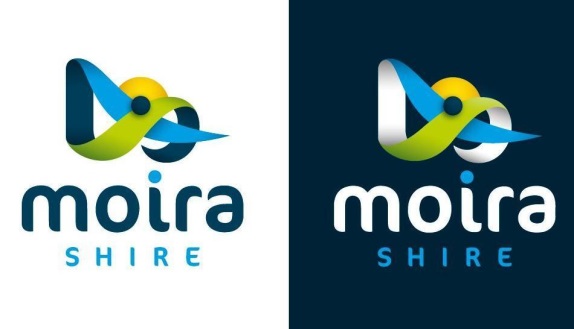 Event………………………………………Date of Event………………………POPE is required:-500m2 in area, enclosed, charge admissionOver 5000 peopleFor community groups and private citizens or groupsAs above – Less than 5000 people – private citizens or groups
Application FormType of EventFeesNumber of People AttendingSite Plan to indicate;ToiletsFirst AidDrinking WaterEntry PointsEmergency ExitsLocation & Size of FacilitiesLocation & Size of Tiered Seating Other Information Number of Toilets Number of Water PointsDetailed SignageSite Inspection – Prior to Event Certificates from Erector: Stage over 150m2Marquee over 100m2Temporary seating more than 20 people First Aid AreaToiletsWater PointExit Signage Fire Extinguishers – Stage & Food PremisesSignage – Fire Extinguishers, Toilets, Water Points, Exits  Please contact the Moira Shire Building Department on 03 5871 9222 for more information